Отчет ОШ им.МичуринаТематического урока «Час кода» В рамках акции «Час кода»  прошли уроки в ОШ имени Мичурина прошли тематические уроки по информатике посвященные  акции «Час кода». В акции приняли участие: 3,5-6  классы.  Провели Ратегова Виктория Андреевна в 3 классе. Аманжолова Салтанат Кайратовна 5-6 кл.  В первой  части урока ученики послушали яркую видео-лекцию - обращение представителей ведущих ИТ-компаний к молодежи, в которой они делятся своим взглядом на перспективу развития информационных технологий, на то, как изменится мир в самом ближайшем будущем. И учащиеся с увлечением слушали и рассказывали.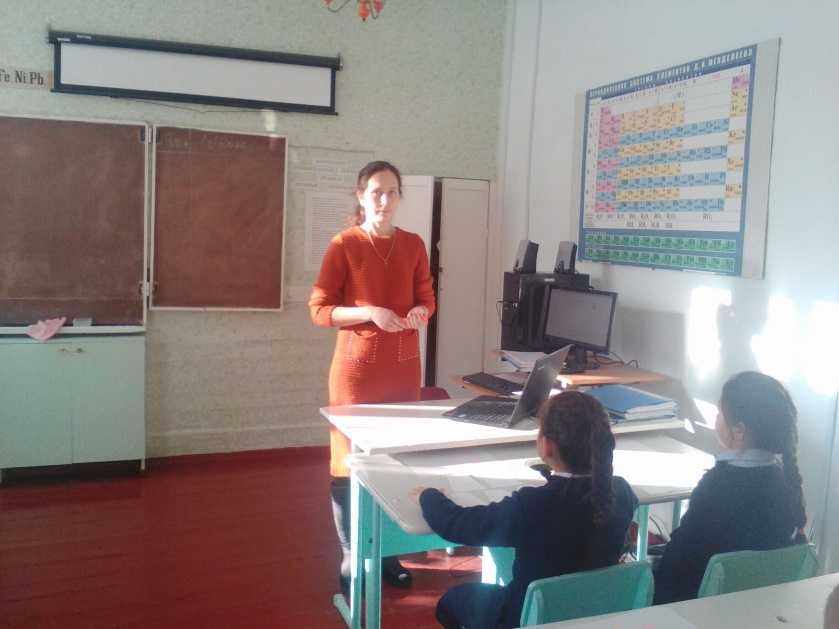 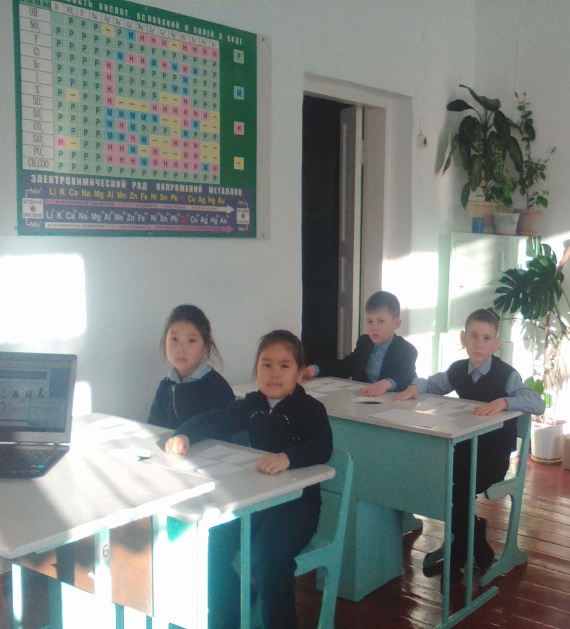 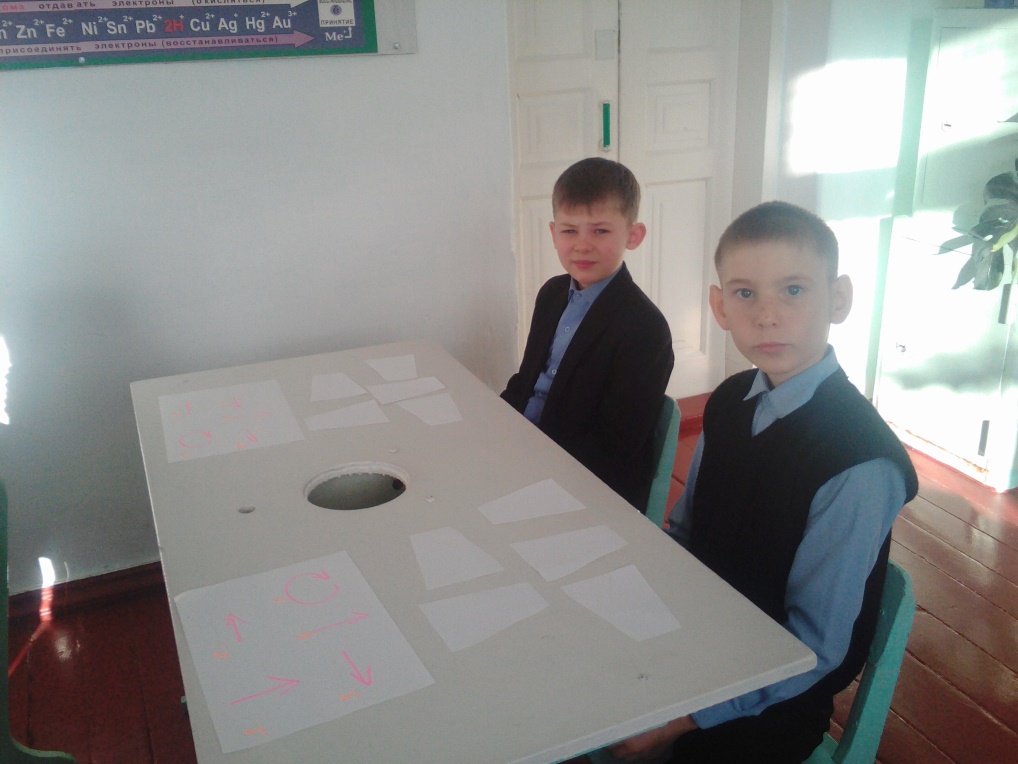 